BURSA TECHNICAL UNIVERSITY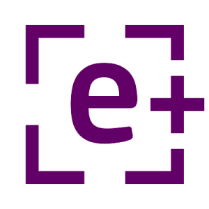 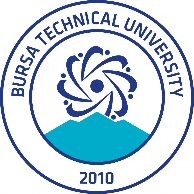 ERASMUS+ DASHBOARDPlease find below the information necessary in order to upload an online Inter-Institutional Agreement on the Erasmus+ Dashboard with Bursa Technical University:Could you please fill in the table below with information regarding you higher institution with up to date information:Could you please confirm the incoming and outgoing mobilities: OSCED Code: __________Thank you very much for your cooperation.Bursa Technical UniversityErasmus+ OfficeECTRBURSA02Creator OUnitBTU Erasmus+ OfficeCreator Contact NameMurat OZENCreator Contact Emailerasmus@btu.edu.trCreator Contact Phone+902243003626Creator General Websiteinternational.btu.edu.trCreator Faculty Websiteinternational.btu.edu.trCreator Course Catalogue Websiteinternational.btu.edu.trECLTKLAIPED06Creator OUnitCreator Contact NameCreator Contact EmailCreator Contact PhoneCreator General WebsiteCreator Faculty WebsiteCreator Course Catalogue WebsiteMobility TypeIncoming (from BTU to your institution)Outgoing (from your institution to BTU)Studies__ students__ studentsTraineeship__ students__ studentsTeacher__ staff__ staffTraining__ staff__ staff